Педагог: Букатова Лилия ИвановнаОбъединение по интересам «Светофор»Программа «Безопасная дорога»Группа № 1, 2 - 25.11. 2020Группа №3, 4, 5– 20.11.2020Тема «Знаки сервиса»Сегодня вы познакомитесь еще с одной группой дорожных знаков – знаки сервиса. В переводе с английского языка слово «сервис» означает «добрая услуга, обслуживание». Вот и знаки сервиса оказывают и водителям, и пешеходам добрые услуги. Они подсказывают, на каких участках дороги находятся весьма нужные и полезные объекты. К таким знакам относятся: «Пункт первой медицинской помощи», «Больница», «Автозаправочная станция», «Техническое обслуживание автомобилей», «Мойка автомобилей», «Телефон», «Пункт питания», «Питьевая вода», «Гостиница или мотель», «Кемпинг», «Место отдыха» и т.д.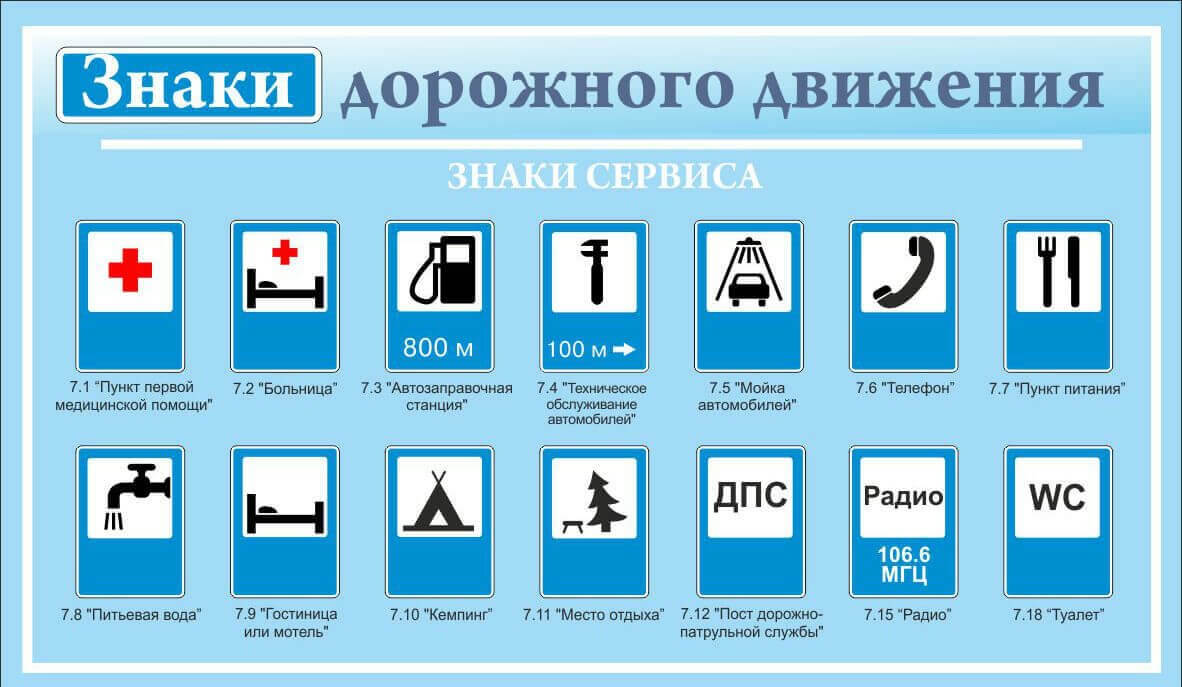 Любой участник дорожного движения с помощью этих знаков найдет место, где получит нужную ему услугу. Так что знаки сервиса полезны и необходимы не только водителям и пассажирам, но и пешеходам. Эти знаки легко узнать. Они отличаются от других дорожных знаков и формой, и цветом. Знаки сервиса имеют прямоугольную форму, синий цвет и черные изображения на белом фоне.- Более подробно познакомиться с предназначением знаков сервиса можно, перейдя по ссылке:https://www.youtube.com/watch?v=X-KJna95UEU- Ответьте на вопросы викторины.Вы поехали отдыхать за город, захотели есть. Какой знак вам поможет найти кафе? У вас сломалась машина. По какому знаку вы определите, где ее можно отремонтировать. У вас закончился бензин. По какому знаку вы определите, где вам можно заправиться? Вам нужна медицинская помощь. По какому знаку вы определите, где можно найти медпункт, больницу? Вы выехали утром, но до места не доехали. Какой знак вам поможет найти, где переночевать? Вы долго ехали по дороге, проходящей через лесной массив, и решили отдохнуть. Какой знак вам в этом поможет? - Определите нарушителей ПДД, используя представленные ситуации: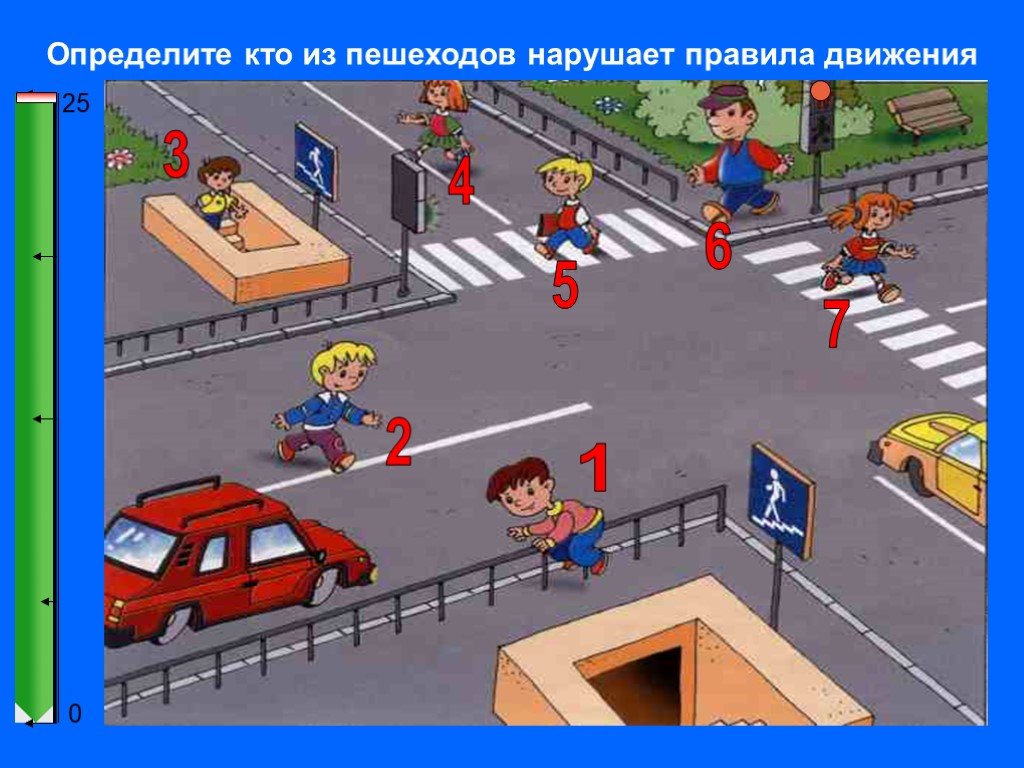 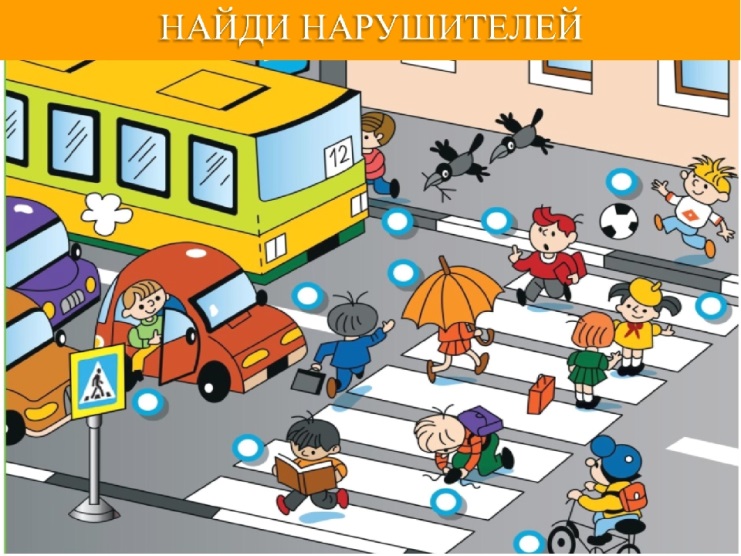 Домашнее задание. Найти загадки о знаках сервиса в интернете.